Филиал государственного образовательного учреждения высшего образования Московской области «Государственный социально-гуманитарный университет» в г. Зарайске –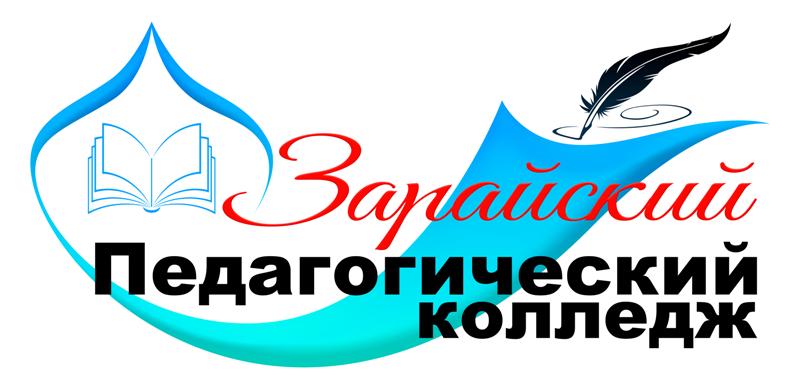  ЗАРАЙСКИЙ ПЕДАГОГИЧЕСКИЙ КОЛЛЕДЖ               ул. Пионерская, 20, г. Зарайск, 140600             	            	тел./факс:8(49666) 2-43-45,                                                                                                                             Е-mail: zpk_zaraisk@mail.ru,                                                                                                                                                       mo_gsgu_zpc@mosreg.ru__________________________________________________________________________________________   ИНФОРМАЦИОННОЕ ПИСЬМОУважаемые коллеги!Филиал государственного образовательного учреждения высшего образования Московской области «Государственный социально-гуманитарный университет» в городе Зарайске – Зарайский педагогический колледж приглашает преподавателей, студентов профессиональных образовательных организаций и образовательных организаций высшего образования, учащихся общеобразовательных организаций принять участие в IV Всероссийской научно-практической конференции «Виноградовские чтения». Конференция будет проводиться в дистанционном режиме на платформе Zoom. Ссылка будет выслана участникам конференции, прошедшим отборочный этап.  Дата и время проведения чтений: 25 октября 2022 г., 10.00 час.Тема Виноградовских чтений: «Русский язык – язык национального самосознания. Его структура, функционирование, культура».Цель Виноградовских чтений: пропаганда научного наследия ученого – земляка, академика В.В. Виноградова, сохранение традиций русской лингвистики, развитие творческого сотрудничества преподавателей и студентов в области русского языка.Секция 1 Основные тематические направления исследований (для студентов профессиональных образовательных организаций и образовательных организаций высшего образования, аспирантов, преподавателей):Язык и стиль художественного текста.История языка и культурная память народа. Язык и межкультурная коммуникация.Язык и современность.Актуальные проблемы преподавания гуманитарных дисциплин в условиях модернизации Российского образования (для преподавателей).Секция 2 Основные тематические направления исследований (для учащихся общеобразовательных организаций) К истокам родного слова. (Исследовательские работы этимологического характера)Рыцари родного языка. (Известные учёные - лингвисты)Нравственная сила художественного слова Язык и стиль художественного текстаЯзык и межкультурная коммуникацияСекция 3 Основные тематические направления исследований (для студентов, аспирантов  и преподавателей профессиональных  образовательных организаций и образовательных организаций высшего образования): Актуальные проблемы речевого развития детей дошкольного и младшего школьного возраста. Проблемы коммуникации молодёжи в современном мире.Влияние Интернета на читательский интерес и развитие культуры личности подростков Невербальные средства общения современных школьников и студентовСекция 4 Основные тематические направления исследований Лингвистическое краеведение (для студентов профессиональных образовательных организаций и образовательных организаций высшего образования, для учащихся общеобразовательных организаций) Внимание! Контактное лицо в данной секции Козлова Анна Юрьевна, ГОУ ВО МО «Государственный социально-гуманитарный университет», филологический факультет. Работы и заявки в данной секции отправлять на электронный адрес   anna_ko65@mail.ru  в указанные в информационном письме сроки.Современные и исторические названия Подмосковья. Система названий определенного населенного пункта. Особенности названий и их происхождение. Функционирование имен собственных в художественных произведениях, связанных с историей и современным состоянием Подмосковья. Исчезнувшие названия на карте Подмосковья. Официальная и неофициальная топонимия и микротопонимия (названия лесов, рощ, лугов, полей, дорог и т.д.) нашего города, села, деревни. Слова, характерные для нашего города, села, деревни (лингвистический очерк о каком-то диалектном слове Вашей местности). Конференция включает два этапа:      1 этап – заочный – рассмотрение и отбор оргкомитетом заявленных научно-исследовательских работ студентов среднего и высшего профессионального образования и учащихся общеобразовательных организаций.      2 этап – очный – научно-практическая конференция «Виноградовские чтения» с участием студентов и аспирантов высшего профессионального образования, учащихся общеобразовательных организаций. 1.2. На конкурс принимаются работы исследовательского, проблемного характера. Представленные работы предполагают осведомленность авторов о современном состоянии области исследования, наличие собственных данных, их анализа, обобщений, выводов. 1.3 Каждый участник получает именной документ (диплом), подтверждающий его участие в Виноградовских чтениях.1.4. По результатам чтений формируется электронный сборник материалов «Виноградовских чтений».Участие в конференции бесплатное.Требования к оформлению материалов: объем – до 6 страниц, формат А4, шрифт TimesNewRoman, кегль 14, межстрочный интервал 1,5 поля: левое - 3 см, правое – 1, 5 см, верхнее и нижнее - 2 см.  расстановка переносов – автоматическая. На первой  строке по центру жирным шрифтом 12  прописными буквами печатается название работы, на второй строке  по правому краю – имя и фамилия автора шрифтом  12,  под фамилией – город и название учебного заведения шрифтом 12.  Указание на использованную литературу в тексте обязательно. Список использованной литературы и других источников приводится в конце работы.Для участия в конкурсе  необходимо прислать до 20 октября 2022 года  в одном архивированном файле заявку и текст работы по электронному адресу: annconol2018@mail.ru (кроме секции 4). В ответ Вам придет письмо, подтверждающее получение Вашего материала.  В заявке указать следующие сведения:По итогам научно-практической конференции будет подготовлен электронный сборника статей всех участников Виноградовских чтений. Победителям конкурсной части конференции и всем участникам будут высланы дипломы в цифровом формате с указанием имени научного руководителя. Участие в конференции бесплатное.Телефон для справок: 8-917-565-29-59 (Коновалова Анна Александровна)С Положением о научно-практической конференции «Виноградовские чтения» можно будет ознакомиться на сайте: zpk.ucoz.orgС уважением,  оргкомитет «Виноградовских чтений».Образец оформления работыОРНИТОНИМЫ В РУССКОЙ ЛИТЕРАТУРЕТомилина Анастасия Викторовна Филиал ГОУ ВО МО «Государственный социально-гуманитарный университет» в г. Зарайске - Зарайский педагогический колледжНаучный руководитель: Иванова Анна ИвановнаТЕКСТ РАБОТЫ,,,Литература ………ФИО участникаНазвание образовательной организации (полностью)Номер секцииТематическое направлениеНазвание работыФорма участия (очная Zoom, /заочная)ФИО научного руководителя (полностью)Электронный адрес, мобильный телефон участника и (или) научного руководителя